Nomor 		:  2122/Un.03/KS.01.7/06/2018					14 Juni 2019Lampiran	:  1 (satu) bendelPerihal 		:  Permintaan Penawaran dan Informasi Harga Barang						Kepada Yth. ............................................................................................di‘- T e m p a t – Dengan hormat,Sehubungan rencana realisasi pelaksanaan pekerjaan Pengadaan Jas Almamater Pascasarjana UIN Maulana Malik Ibrahim Malang, bersama ini kami bermaksud agar perusahaan saudara memberikan penawaran barang sesuai dengan Rencana Anggaran Biaya (RAB) yang kami lampirkan dalam surat ini.Apabila penawaran barang dan informasi harga yang saudara berikan kami nilai wajar, memenuhi kriteria, serta dinilai terbaik oleh pimpinan dalam sistem evaluasi, maka kami akan memberi kesempatan perusahaan saudara untuk membuat penawaran terhadap pekerjaaan tersebut.Kami harap data barang dapat kami terima paling lambat pada :Hari	: 	JumatTanggal	: 	21 Juni 2019Jam	:    14.00 WIBTempat 	: 	Unit Layanan Pengadaan Lantai II Gedung Rektorat UIN Maulana Malik Ibrahim Malang 		Jl. Gajayana No. 50 Malang		atau penawarannya bisa dikirim via e-mail ke : ulp@uin-malang.ac.id  atau ulp_uinmalang@kemenag.go.idSurat tentang informasi harga barang tersebut, ditujukan:Kepada Yth:Pejabat Pembuat Komitmen PascasarjanaUniversitas Islam Negeri Maulana Malik Ibrahim MalangJalan Gajayana No. 50 MalangDemikian atas perhatian dan kerjasamanya yang baik, kami sampaikan terima kasih.Pejabat Pembuat Komitmen,							Zaenul MahmudiLampiran 	: Surat Permintaan Informasi Harga Barang		Nomor 		: 2122/Un.03/KS.01.7/06/2019		Tanggal 	: 14 Juni 2019Rincian  Anggaran Biaya (RAB)Pekerjaan 	: 	Pengadaan Jas Almamater Pascasarjana Lokasi	: 	UIN Maulana Malik Ibrahim MalangTahun Anggaran 	: 	2019Contoh gambar : 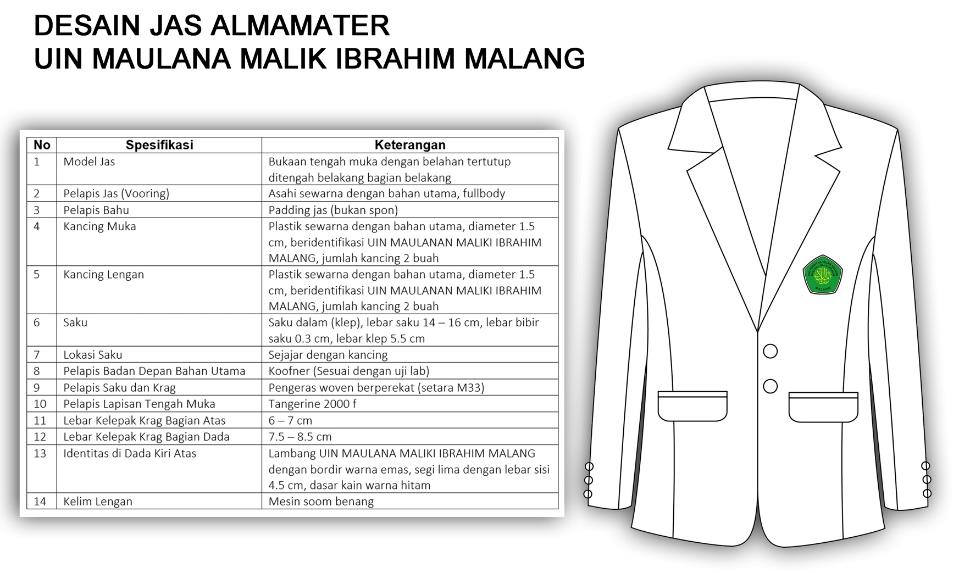 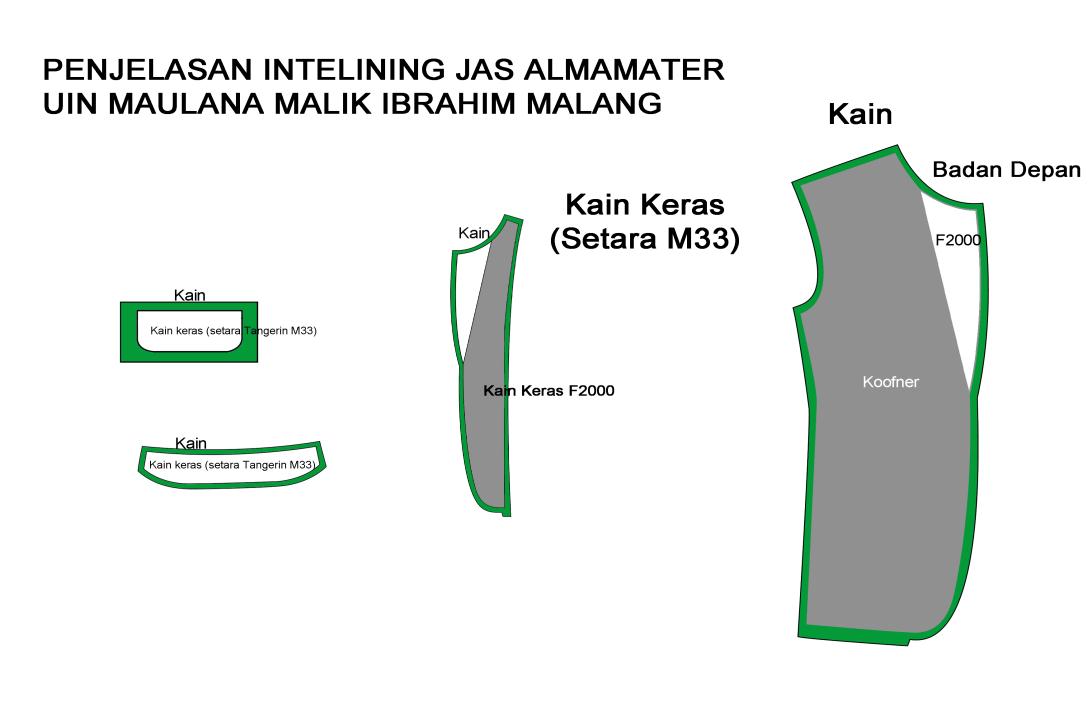 NB :Penyelesaian pekerjaan diupayakan selesai 60 (enam puluh) hari Komposisi jumlah kebutuhan sewaktu-waktu bisa berubah, total tetap 700Harga sudah termasuk pajakContoh barang biasa dilihat di kantor PascasarjanaPejabat Pembuat Komitmen,							Zaenul Mahmudi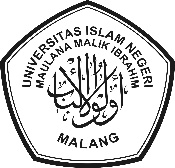 KEMENTERIAN AGAMA REPUBLIK INDONESIAUNIVERSITAS ISLAM NEGERI MAULANA MALIK IBRAHIM MALANGJl. Gajayana No. 50 Malang 65144 Telp./Faks. (0341) 558933NoNama BarangSpesifikasiSpesifikasiVolumeHargaSatuan (Rp)Jumlah (Rp)1Jas Almamater Kain Jas AlmamaterProgress, Executive StyleS          110M         300L           175XL        1002XL        15 *) Total 700…………………………1Jas Almamater Pelapis Jas (Vooring tempel)Asahi sewarna dengan bahan utama, full bodyS          110M         300L           175XL        1002XL        15 *) Total 700…………………………1Jas Almamater Interlining/ kufner  Interlaining (kofner) nomor 7403S          110M         300L           175XL        1002XL        15 *) Total 700…………………………1Jas Almamater Model JasBukaan tengah muka dengan belahan tertutup ditengah belakang bagian belakangS          110M         300L           175XL        1002XL        15 *) Total 700…………………………1Jas Almamater Pelapis BahuPadding jas (bukan spon)S          110M         300L           175XL        1002XL        15 *) Total 700…………………………1Jas Almamater Kancing MukaPlastik sewarna bahan utama, diameter 1.5 cm beridentifikasi UIN Maulana Malik Ibrahim Malang, jumlah kancing 2 buahS          110M         300L           175XL        1002XL        15 *) Total 700…………………………1Jas Almamater Kancing tengahPlastik sewarna bahan utama, diameter 1.5 cm beridentifikasi UIN Maulana Malik Ibrahim Malang, jumlah kancing 2 buahS          110M         300L           175XL        1002XL        15 *) Total 700…………………………1Jas Almamater SakuSaku dalam (klep), lebar saku 14-16 cm, lebar bibir saku 0,3 cm, lebar klep 5,5 cmS          110M         300L           175XL        1002XL        15 *) Total 700…………………………1Jas Almamater Lokasi sakuSejajar dengan kancingS          110M         300L           175XL        1002XL        15 *) Total 700…………………………1Jas Almamater Pelapis Badan Depan Bahan UtamaKoofner S          110M         300L           175XL        1002XL        15 *) Total 700…………………………1Jas Almamater Pelapis saku dan kragPengeras woven berperekat (setara M33)S          110M         300L           175XL        1002XL        15 *) Total 700…………………………1Jas Almamater Pelapis lapisan tengah mukaTangerine 2000 1S          110M         300L           175XL        1002XL        15 *) Total 700…………………………1Jas Almamater Lebar Kelapak krag bagian atas5 - 6 cmS          110M         300L           175XL        1002XL        15 *) Total 700…………………………1Jas Almamater Lebar Kelapak krag bagian dada6 - 7 cmS          110M         300L           175XL        1002XL        15 *) Total 700…………………………1Jas Almamater Identitas di dada kiri atasLambang Universitas Islam Negeri Maulana Malik Ibrahim Malang dengan border warna emas, segi lima dengan lebar sisi 4,5 cm, dasar kain warna hitamS          110M         300L           175XL        1002XL        15 *) Total 700…………………………1Jas Almamater Kelim lenganMesin soom benangS          110M         300L           175XL        1002XL        15 *) Total 700…………………………1Jas Almamater Hanger Material khusus Jas seperti gambar terlampirS          110M         300L           175XL        1002XL        15 *) Total 700…………………………1Jas Almamater Cover JasSpundondSablon warna kuning emas Logo Universitas Islam Negeri Maulana Malik Ibrahim MalangS          110M         300L           175XL        1002XL        15 *) Total 700…………………………JumlahJumlahJumlahJumlahJumlahJumlah……………CONTOH COVER JASCONTOH HANGER JAS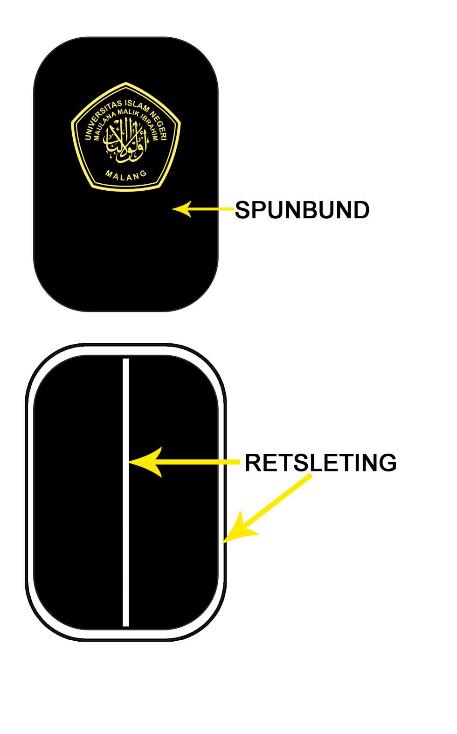 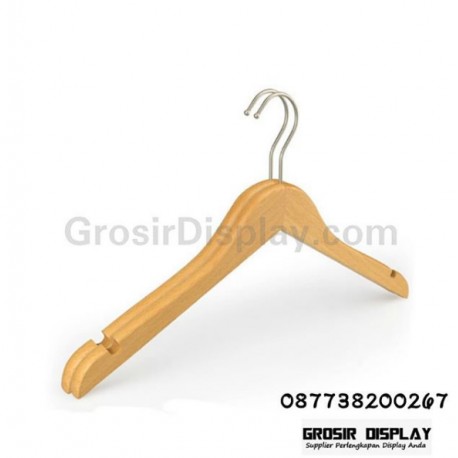 